Program för kommunens lounge under MusikhjälpenSöndag: Linköping välkomnar Musikhjälpen
Loungen öppen 15.00–23.00
18.00 Kristina Edlund, kommunstyrelsens ordförande, hälsar välkommen och minglar. Vi bjuder på glögg och pepparkakor.
18.10 Linköping C02-neutralt 2025, vad gör kommunen? Helena Kock Åström, miljöstrateg och Nils Hillerbrand, miljökommunalråd, Linköpings kommun.Måndag: Tänk globalt – agera lokalt
Loungen öppen 7.00–23.00
7.45 Frukostseminarium, vi bjuder på kaffe, te och smörgås:
8.00 Vad hände i Paris? Björn-Ola Linnér, professor Linköpings universitet
8.30 Klimatet – hur kan journalister skapa engagemang? Erik Wallsten, journalist, Corren
13.15 Dagens 14-åringar, dina framtida medarbetare – Lena Tuffin, arbetslivskoordinator, Linköpings kommun
15.00 Fairtrade City Linköping. Mingel, information och provsmakning av Linköpings mest schyssta och kreativa bakverk.
Kvällsseminarium, vi bjuder på glögg och pepparkakor:
17.30 Global rättvisa och etik - Göran Collste, professor i tillämpad etik, Linköpings universitet. 

Tisdag: Hållbar stadsutveckling och gröna miljöer
Loungen öppen 7.00–23.00
7.45 Frukostseminarium, vi bjuder på kaffe, te och smörgås:
8.00 Staden, framtiden och premiär för Linköpings digitala klotterplank. Fanny Wahlqvist - översiktsplanechef, Johanna Wiklander- stadsarkitekt, Alexandru Babos- stadsantikvarie, Oscar Lindgren - C Linköping, Elias Aguirre, samhällsbyggnadsnämndens ordförande.
Kvällsseminarium, vi bjuder på glögg och pepparkakor:
16.00 Vad vill du ska hända på Folkungavallen? Ge förslag och bolla idéer med planarkitekterna Saga Wingård och Christina Lagneby från Linköpings kommun 
16.30 Betydelsen av gröna miljöer i städer - Karl-Olof Bergman, docent i biologi, Linköpings universitet
17.00 Våtmarker för skyfall och biologisk mångfald – Anders Jörneskog, kommunekolog, Linköpings kommunOnsdag: Klimatsmart bostadsutveckling
Loungen öppen 7.00–23.00
7.45 Frukostseminarium, vi bjuder på kaffe, te och smörgås:
8.00 Vinterträdgårdar, bilpool och House for Mother - ett ”Skavlan-samtal” om hållbarhet i Vallastaden. Eva Ankarberg - Dukaten/Sankt Kors, Johan Böök - Tekniska verken, Fredrik Ek - Linköpings kommun, Simon Helmér och Elisabeth Falk - Vallastaden 2017.
9.00 Sol, Vind och Watten – Stångåstadens roll i energiomställningen - Teodor Hovenberg, energistrateg, Stångåstaden.
Kvällsseminarium, vi bjuder på glögg och pepparkakor:
17.00 Skapa din egen solel, Andreas Molin, Linköpings universitet, och Liv Balkmar, Linköpings kommun
Torsdag: Klassisk musik och hållbar mobilitet
Loungen öppen 7.00–23.00
7.15–10.00 P2 direktsändning Klassisk morgon
Biljetter till Klassisk morgon finns på Passagen från måndag 14 december kl. 13.00.
16.00 Kreativ verkstad - ljuspynta din cykel
17.00 Flashmob: ”Light your bike” för Musikhjälpen. Samling på Stora torget. Cykelparaden avgår 17:15 och cyklar Vinterljussträckan och tillbaka.
Kvällsseminarium, vi bjuder på glögg och pepparkakor:
18:00 Så formar vi framtidens cykelstad – Per-Erik Hahn, cykelsamordnare, Linköpings kommun 
18:30 Parkera smart för klimatet - Eva Ankarberg, Sankt kors/Dukaten
19.00–20:00 Dela och res tillsammans - mingel med bland annat Stolplyckans lastcykelpool, Sunfleets bilpool, Skjutsgruppen och företrädare för kollektivtrafiken.Fredag: Beteendeförändring
Loungen öppen 7.00–23.00
7.45 Frukostseminarium, vi bjuder på kaffe, te och smörgås:
8.00 Tekniska verkens klimatarbete – Per Everhill, Tekniska verken
8.30 Gröna påsen – att förändra ett vardagsbeteende. Linda Genander, marknadskommunikatör, Tekniska verken
Kvällsseminarium, vi bjuder på glögg och pepparkakor:
17.30 Från Paris till Passagen, så påverkar klimatpolitiken dig – Åsa Romson, miljöminister 
18.00 Tio skäl att strunta i miljön – Per Gyberg, universitetslektor, Linköpings universitetLördag: Hoppet, framtiden
Loungen öppen 7.00–23.00
12.30–13.30 Meet and greet – Sp4zie 
14.30 Yohio - skivsignering. 
Kvällsseminarium, vi bjuder på glögg och pepparkakor:
16.00 Charlotte Petri Gornitzka, generaldirektör, SIDA
16.30 Barnens roll för hållbar utveckling – Anders Jidesjö, forskare i pedagogik, Linköpings universitet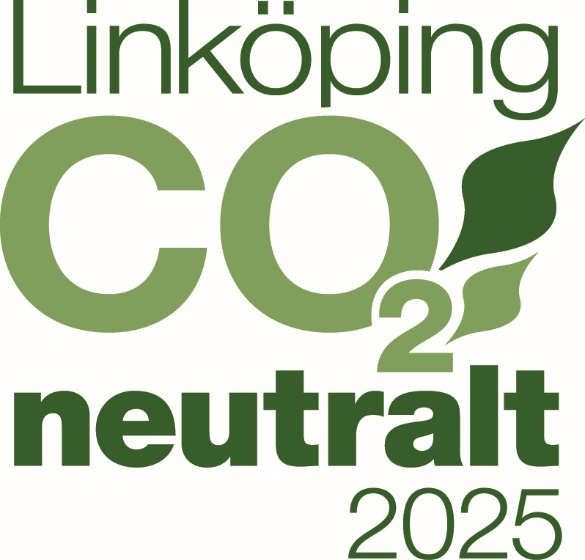 